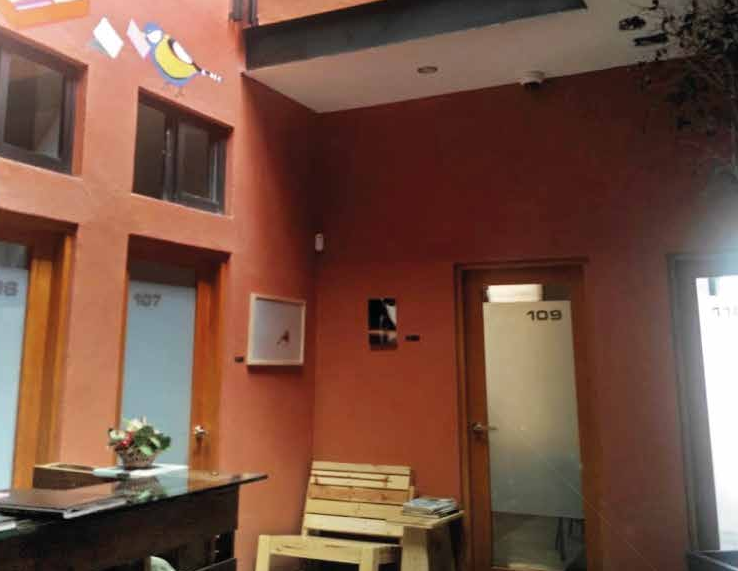 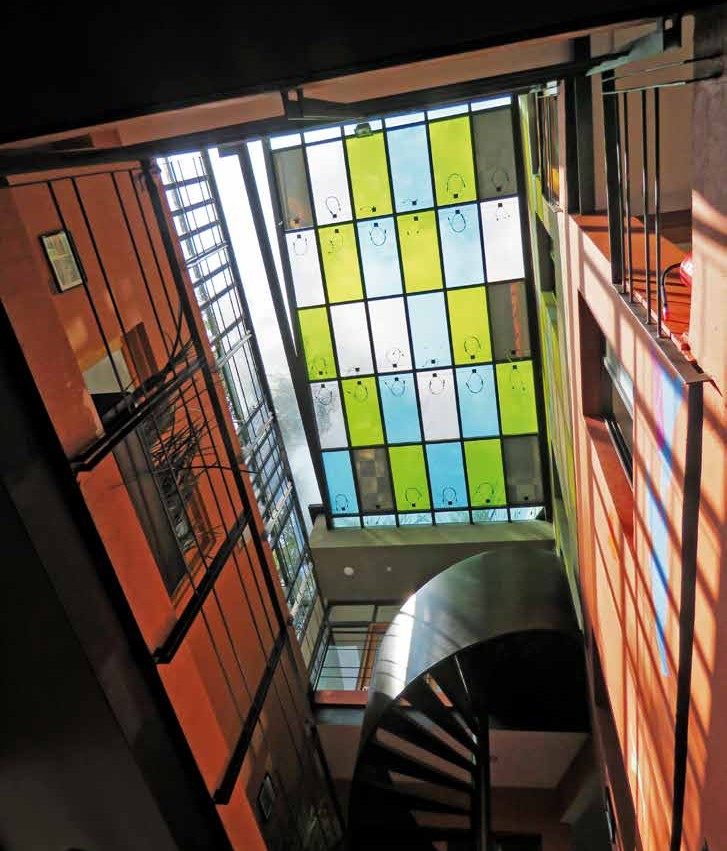 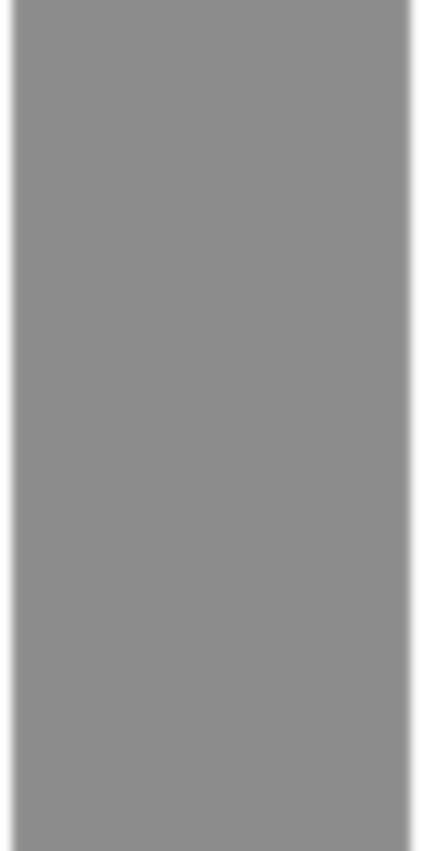 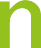 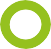 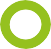 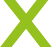 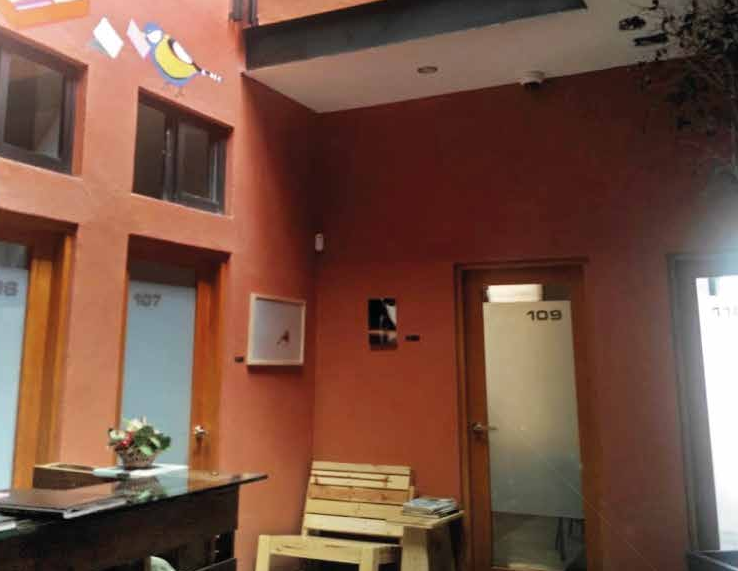 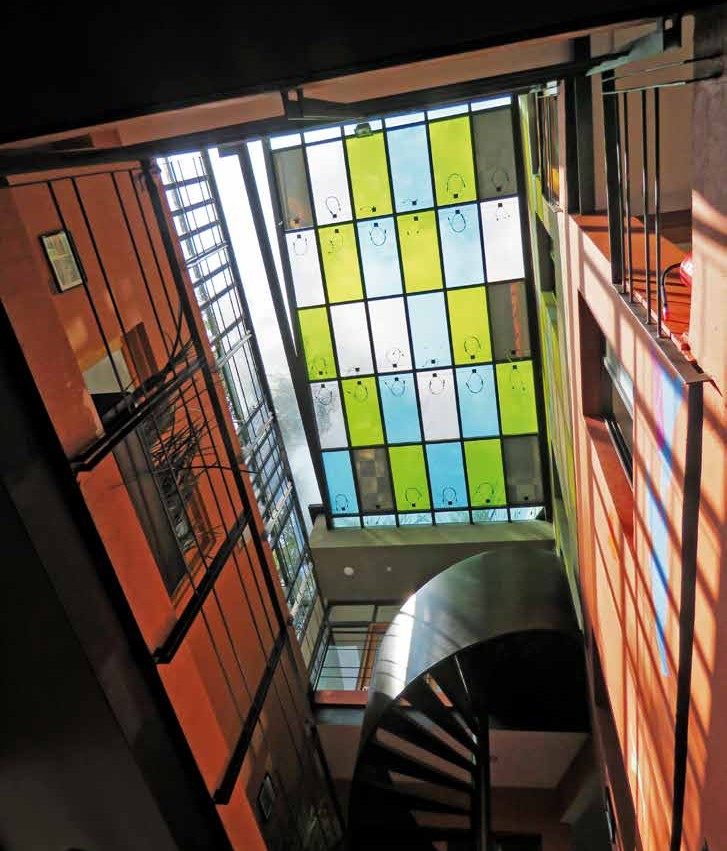 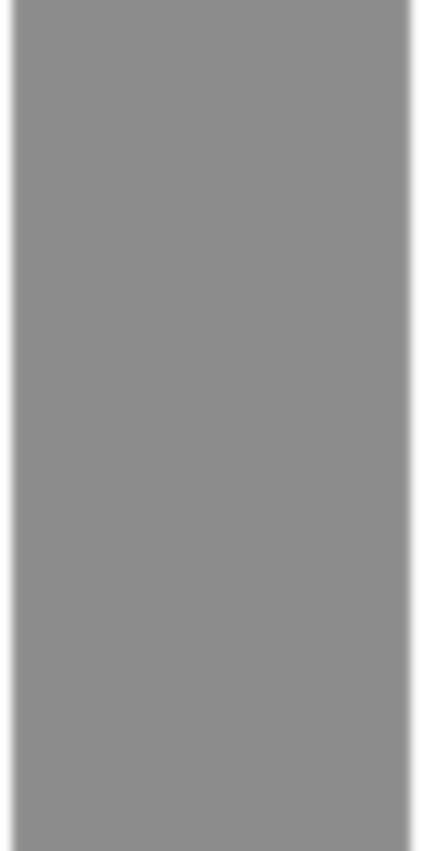 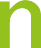 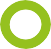 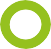 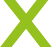 S E R V I C I O SEspacios de trabajo pequeños con muchas áreas comunes en ediﬁcios sustentables ubicados en las zonas más dinámicas de la ciudad, y organiza- dos con servicios empresa- riales que hacen que tu trabajo sea más eﬁciente y productivo al mejor precio.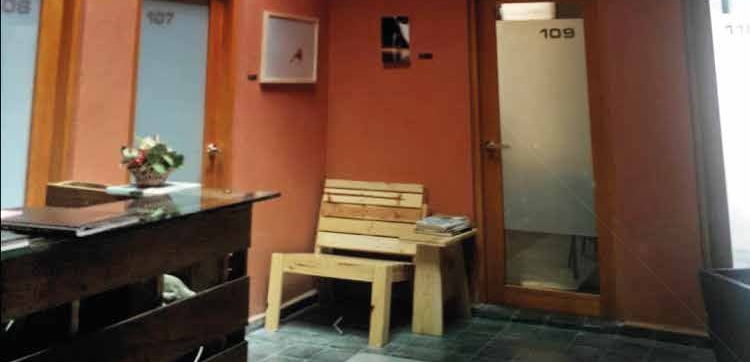 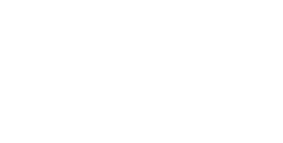 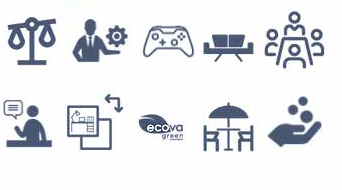 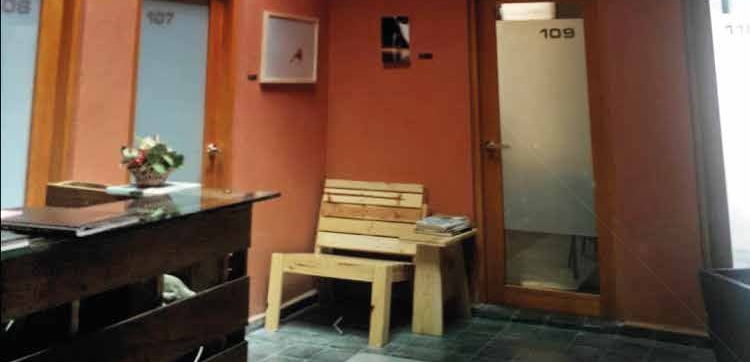 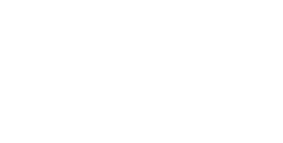 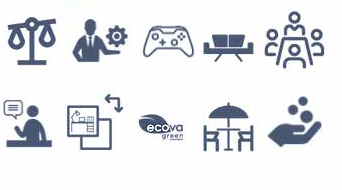 Asesoría legal / Ludic room / Servicios empresariales / Salas de espera / Salas de juntas / Recepción / Intercambio de ofcinas / Equipamento sustentable / Roof garden / FinanciamientoESP-3039.10 m2ESP-30427.08 m2SL JN24.93 m2ESP-3058.09 m2ESP-3027.21 m2ESP-3017.21 m2ESP-3066.21 m2ROOF GARDENNOGAL 94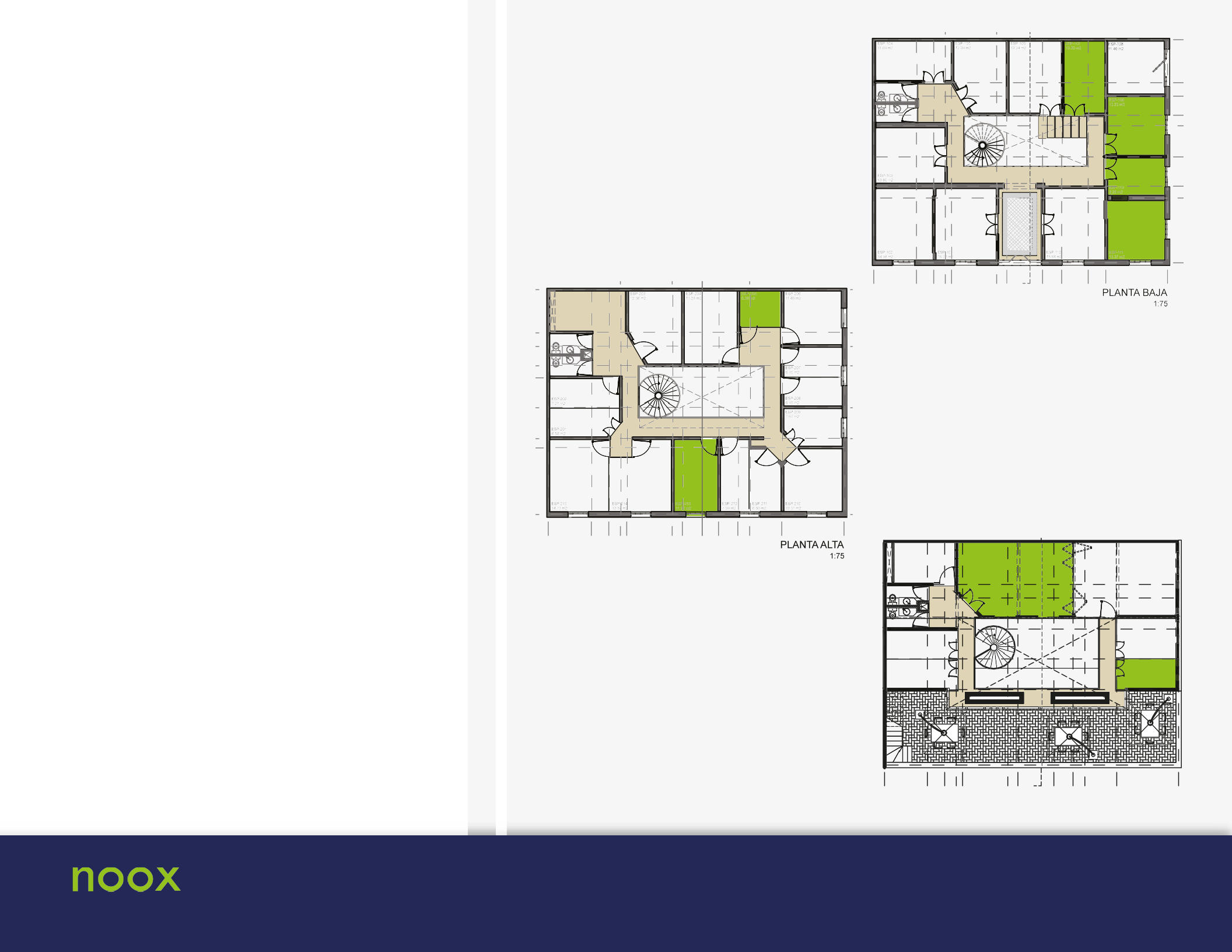 Colonia Santa María la Ribera oﬁcinas@noox.mx5554 3898NÚMERO DE OFICINA	METROS	PRECIO DE RENTANÚMERO DE OFICINA	METROS	PRECIO DE RENTANÚMERO DE OFICINA	METROS	PRECIO DE RENTANÚMERO DE OFICINA	METROS	PRECIO DE RENTAOﬁcina 10313.8 m2$7,000.00Oﬁcina 10411.09 m2$6,000.00Oﬁcina 10710.5 m2$5,000.00Oficina 20111 m2$8,300.00Oﬁcina 2076.15 m2$8,000.00Oﬁcina 21013.31 m2$7,000.00Oﬁcina 2127.39 m2$5,000.00Oﬁcina 21311.22 m2$7,800.00Oficina 3027.21 m2 $5,500.00